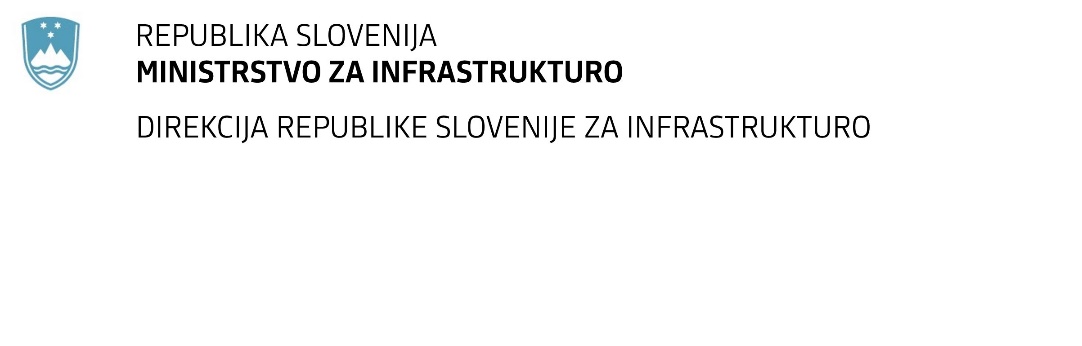 SPREMEMBA RAZPISNE DOKUMENTACIJE za oddajo javnega naročila Obvestilo o spremembi razpisne dokumentacije je objavljeno na "Portalu javnih naročil" in na naročnikovi spletni strani. Na naročnikovi spletni strani je priložen čistopis spremenjenega dokumenta. Obrazložitev sprememb:Spremembe so sestavni del razpisne dokumentacije in jih je potrebno upoštevati pri pripravi ponudbe.Številka:43001-55/2021-02oznaka naročila:A-74/21 S   Datum:04.05.2021MFERAC:2431-21-000283/0RECENZIJE IN REVIZIJE PROJEKTNIH DOKUMENTACIJ pri investicijah na državnih cestah Direkcije RS za infrastrukturo / 2021 - 1V prilogi Opisa naročila (seznam projektov) se v tabeli za sklop 7 pri zadnjem stolpcu (revizija/železnica) za sklop 7, pri projektih 7.2 in 7.3 namesto »ne« navede »da«.